“宇你未来，精彩视界”               ——宇视科技2018届校园招聘创业五年实现人员规模4倍增长、收入7倍增长已成功交付全球105个国家和地区的视频监控项目跻身全球市场TOP 7中国视频监控领域TOP 3行业最高荣誉：国家科技进步二等奖三夺德国iF大奖：国际工业设计“奥斯卡”计算机视觉算法KITTI测评全球第一全国范围网申，30所高校宣讲火力全开招募海内外优秀应届学子一、公司简介宇视科技成立于2011年12月，为中国高端视频监控市场的第二大参与者及整个视频监控市场的第三大参与者；2016年，宇视进入全球市场前7位（IHS数据），快速行进在通往全球视频监控领域领导者的路上。宇视研发人员占总人数50%，在中国的杭州、深圳、西安、济南设有研发机构。截至2016年底，宇视专利申请总数1261件，发明专利占比83%（实用新型专利9%，外观专利8%），每天新增1件发明专利申请，涵盖了光机电、图像处理、机器视觉、大数据、云存储等各个维度，我们每年将营收的15%投入研发，为可持续发展提供有力支撑。宇视践行“精工之路”，品质为本、创新为魂，拥有端到端全系列自主知识产权的IP视频监控产品，包括IP摄像机、卡口电警、视频编解码器、NVR、监控网络、监控存储、监控平台、大屏，以及分销和SMB（中小商业客户）等产品，并面向不同行业提供解决方案。宇视已在中国30个省/市设立了办事机构，全球合作伙伴覆盖105个国家和地区，为客户提供近距离高品质的服务，为合作伙伴提供高效优质的支持。“客户导向、简单公正、合作创新、持续改进”是宇视科技的核心文化。为支持公司业务发展，宇视正面向2018届学子进行海内外的大规模校招，期待更多敢想敢做、敢闯敢拼的年轻人与我们共创未来，看精彩世界！二、宣讲行程*更多宣讲行程，请见公司官网或微信公众号。三、招聘岗位四、薪资福利1.薪资薪资水平在行业中具有竞争力，同时根据公司规划研究制定员工长期激励政策，在公司快速发展的同时能让全体员工受益。2.社会保险与住房公积金根据国家规定，公司为员工办理养老、医疗、生育、失业、工伤社会保险及住房公积金。3.免息购房借款公司为员工提供免息购房借款，帮助员工实现安居乐业，提升生活层面的幸福指数。4.商业保险公司为员工额外购买人身意外伤害保险、重大疾病与疾病身故保险、海外商旅无忧保险等。5.各类假期遵照国家法律法规，员工享受法定节假日和休息日休假，正常享有病假、事假、婚假、计划生育假、丧假等，并根据在公司的连续服务年限享受相应年休假。6.年度体检公司每年为员工在当地医院安排全面正规的健康体检，细心呵护员工健康。7.工作餐和班车接送公司内有食堂，为员工提供丰富的三餐，并在杭州配有通达全城的上下班接送车，为员工工作和生活尽可能创造便利。五、招聘流程 简历投递：网申地址www.uniview.com/About_Us/JOB/Campus；亦可在招聘微信投递简历。 公司宣讲：进入公司官网或关注招聘微信，了解宣讲行程，参与现场交流，获得关键信息。在线笔试：简历初筛后统一进行在线笔试；具体安排将提前以邮件+短信形式通知本人。综合面试：笔试通过者将参加面试，具体安排将提前用邮件+短信通知本人。审批录用：面试通过者进入录用审批环节；公司审批通过后，正式发放录用通知书。体检签约：按指定要求完成基本项目体检，参加签约座谈，提交体检报告与三方协议。入职报到：结合毕业时间，根据公司报到安排，按时报到。六、关注方式 校招热线: 0571-86509003                     咨询邮箱：job@uniview.com公司官网：http://www.uniview.com宇视招聘官方微信：宇视招聘/uniview-hr     （扫描二维码关注我们，获取详细校招资讯）            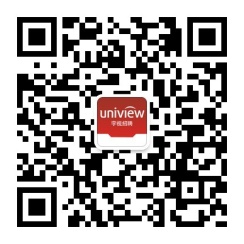 日期星期时间学校宣讲地点序号一级部门岗位名称工作地点1研发类软件开发工程师（C/JAVA）杭州、西安、济南、深圳2研发类软件测试工程师（C/JAVA）杭州、西安、济南、深圳3研发类ISP（图像处理）工程师杭州、西安4研发类算法工程师杭州、西安5研发类驱动开发工程师杭州、济南6研发类结构设计工程师杭州、济南7研发类装备开发工程师杭州、济南8研发类单板互连工程师杭州、济南9研发类硬件开发工程师杭州、济南、深圳10研发类硬件测试工程师杭州、济南、深圳11研发类器件应用工程师杭州12研发类可靠性工程师杭州13研发类电源工程师杭州14研发类EMC工程师杭州15研发类认证工程师杭州16研发类逻辑(FPGA)开发工程师杭州17研发类造型设计工程师杭州18研发类产品数据工程师杭州19研发类光学工程师杭州20研发类单板工艺工程师杭州21国际市场类销售经理（国际市场）杭州（出差海外）22国际市场类产品经理（国际市场）杭州（出差海外）23国内市场类销售经理（国内市场）杭州/国内各办事处24国内市场类产品经理（国内市场）杭州/国内各办事处25技术服务类技术支持工程师杭州/国内各办事处26供应链类计划工程师杭州27供应链类质量工程师杭州28供应链类交付管理工程师杭州29供应链类采购工程师杭州30供应链类统筹工程师杭州31供应链类物流工程师杭州32供应链类品质保证工程师杭州33供应链类工艺工程师杭州34供应链类试制工程师杭州35供应链类调度工程师杭州36供应链类生产管理工程师杭州37供应链类SQE（供应商品质管理）杭州38供应链类进出口工程师杭州39IT运维类网络管理工程师杭州40IT运维类系统管理工程师杭州41IT运维类应用系统开发工程师杭州42专业类应收会计杭州43专业类应付会计杭州44专业类人力资源专员（员工关系）杭州45专业类人力资源专员（培训）杭州46专业类人力资源专员（HRBP）杭州47专业类培训专员（供应链体系BP）杭州48专业类行政助理杭州、西安